子供と楽しむお泊りキャンプ2023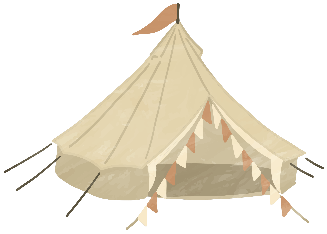 鶴谷　朋亮　様今回は「子供と楽しむお泊りキャンプ」にご参加いただき、ありがとうございます本イベントの目的は子供も大人もキャンプや野外活動をとことん楽しもうというものですイベントを体験して自然と友達になる方法や自然の怖さ・魅力に気づいていただければ幸いですそれでは下記のスケジュールをぜひお楽しみ下さい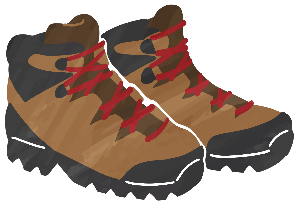 緊急時のための情報まとめ2023/7/12023/7/12023/7/22023/7/28:30会場集合7:15朝食8:45バスの出発9:00クラフト体験10:00自然公園で川遊び11:15昼食12:00お昼ご飯13:00退所式13:00テント設営・野外炊飯15:00会場到着19:00キャンプファイヤー20:30お風呂22:00テントで就寝【ファーストエイドセット】包帯テーピングばそうこう滅菌ガーゼ・防水フィルム三角巾使い捨て手袋はさみステロイド剤軟膏常備薬エマージェンシーシートポイズン・リムーバー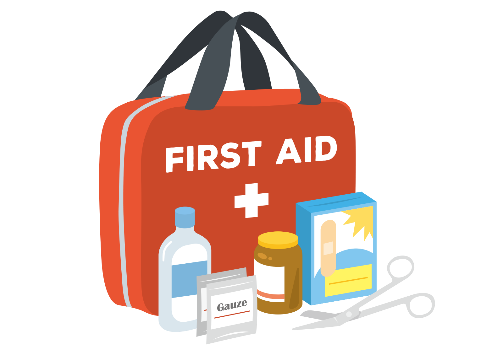 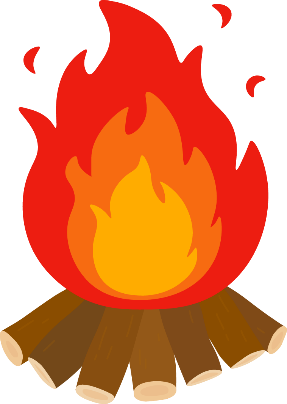 【連絡先】090-xxxx-xxxxtsurutomo@gmail.com